Publicado en España el 03/11/2017 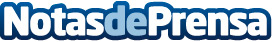 El 37% de los usuarios de internet en España ya utiliza FintechLas plataformas de crowdlending, entre los servicios Fintech más utilizadosDatos de contacto:Press Corporate Com Nota de prensa publicada en: https://www.notasdeprensa.es/el-37-de-los-usuarios-de-internet-en-espana-ya_1 Categorias: Finanzas E-Commerce Recursos humanos http://www.notasdeprensa.es